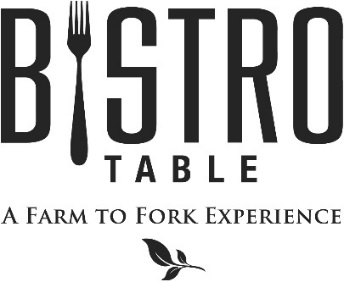 What Makes Us Better and DifferentEverything we prepare starts as real, whole food and we focus on the best, freshest available ingredients. That means that we work with those around us to find the foods that are at their peak. We look for organic and GMO-free. All of our Beef is American, mid-western grain fed from northern cattle ranchers. Hand selected and aged for a minimum of  30 days, which naturally creates a deep rich flavor and considerably tenderer cut. Our Amish chicken is naturally raised from day 1, which means there are never any antibiotics, hormones, steroids, gluten, additives, or artificial ingredients introduced to the chicken. All of our Seafood is MSC certified, which is either wild caught or comes from an organic and sustainable fishery that manages and maintains the quality, structure, productivity, function and diversity of the ecosystem.2 Point Meal: includes any one Starter, Soup, or Salad,any one Entrée from the Farm to Fork Features or the 4oz Filet Mignon, and a Dessert.3 Point Meal: includes any one Starter and one Soup or Salad,any one Entrée, Sorbet, and a Dessert.StartersJumbo Shrimp Cocktail with Classic Cocktail SauceAvocado Mash on Whole Grain BaguetteCrab Cake with Heirloom Tomatoes, Baby Spinach and RemouladeSmoked Salmon and Cucumber with Lemon Dill Cream CheeseSoups and SaladsSoup of the Day Composed DailyVichyssoise Chilled Potato and Leek SoupBistro Salad Mixed Greens, Goat Cheese, Mixed Berries, Walnuts and Raspberry VinaigretteCaesar Salad Romaine Lettuce, Challah Croutons, Parmigiano Reggiano and AnchoviesBurrata Salad Fresh Mozzarella, Heirloom Tomatoes, Mediterranean Greens, Finished with Extra Virgin Olive Oil and Aged BalsamicEntreesBistro Classics:Bistro Surf & Turf4 oz. Filet Mignon Paired with Canadian Lobster Tail                                                                                                                  Served with Yukon Gold Mashed Potatoes, Chef’s Vegetable du Jour** Twin Tails always available**4 oz. or 8 oz. Filet MignonServed with Yukon Gold Mashed Potatoes, Chef’s Vegetable du Jour, and Red Wine Demi-GlaceGrilled 14 oz. Black Angus Reserve Delmonico Steak                                                           with Truffle Butter, Yukon Gold Mashed Potatoes, Chef’s Vegetable du JourFarm to Fork Features:Seared Sea Bass with Sautéed Broccolini, Farro, and Sauce ViergeBone-in Strip Steak with Roasted Fingerlings, Asparagus, and Charred Pepper Steak SauceCrab Cakes with Heirloom Tomatoes, Baby Spinach, and RemouladeBraised Short Ribs with Jalapeño Cheddar Polenta and Roasted Brussels SproutsRoasted Duck Breast with Pickled Beets, Orange Supreme, Fingerlings, and Mixed Greens Finished with a Rice Wine Vinaigrette  September 2018Chef David Keefe